＜ＪＡバンク中央アカデミー＞全国研修のご案内（No.1840）研修インストラクター基礎研修～ 研修会やＪＡ等向け説明会講師としてのインストラクションスキルを学ぶ講座　～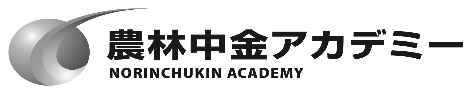 研修のねらい（こんな時）弊社が主催する「研修企画基礎研修」で学んだ、研修企画や円滑な研修運営ノウハウ等に沿って実施される研修（説明会等を含む）等の内容を効果的に受講者に伝えるため、「講師（インストラクター）」としての役割を適切に認識するとともに、指導・教示のためのインストラクションを習得することをねらいとしています。想定する受講対象者信連等の会内研修担当部署の初任担当者または推進部署でＪＡ等向け研修や説明会の講師を新たに担当する職員考え方（研修の骨格）研修の目的を果たすための「インストラクター」としての役割認識と、参加者の行動変容を促すための関わり方の習得を図ります。インストラクションの７つの基本スキルをベースにした演習と講師・受講生からのフィードバックを繰り返しながら、実践的にインストラクションスキルを身につけることができます。関係者の声研修講師紹介研修プログラム（予定）○ 事前課題資料「７つの基本スキル」の一読事前課題「研修準備シート」のご記入※研修準備シートについては、あらかじめ事務局あて提出していただきます。担当研修（予定のもの、過去に参加したものでも可）の研修資料一式のご準備〇 募集人員　　　定員２０名※　応募人数が大幅に定員を上回った場合は、受講をお断り・調整する場合がありますので、予めご承知おきください。※　正式なご案内は、事務の都合上、3週間前頃の送付となります。参加費用（予定）（消費税込）オンライン研修の受講端末について農林中央金庫が配付したiPad端末等、ウェブ会議システム「Webex Meetings」が安定して利用できる環境をご準備ください。(スマホでの参加はご遠慮ください) ウェブ会議システム上でのグループワークを予定しています。極力、受講者毎に1端末で受講してください。また、同じ会場で複数の端末を使用する場合は、マイク付きイヤホンを使用するなどハウリング防止対策を講じてください。通信環境の良い場所で受講してください。通信速度は以下のサイトで測定できます。(参考)　USENのスピードテストサイト⇒https://speedtest.gate02.ne.jp/　　　　　　上記サイトの判定結果のうち「ビデオ会議」が「快適」だと比較的安定します。農林中央金庫が配布したiPadでは、上記サイトにアクセスできません。ドコモ回線(4G)を利用しているスマホ等を利用して測定してください。お申込みの方法１２月２４日（金）までに以下の方法でお申込みください。以上セッション名内　　容講　師【１日目】　12:30　接続開始【１日目】　12:30　接続開始【１日目】　12:30　接続開始【１日目】　12:30　接続開始12:50事務連絡13:0014:0016:00＜開講＞○オリエンテーション○現状を把握する○インストラクターの心構え○インストラクションデモ①・研修の目的とプログラム概要・ラポールを築くとは・オープニングスピーチ・スピーチのフィードバック・現状把握と課題認識・参加者を尊重する・行動変容に焦点を当てる・インストラクターが率先垂範する・講義部分デモ(準備・実践)霜鳥講師17:00（終了）【２日目】 8:30 接続開始【２日目】 8:30 接続開始【２日目】 8:30 接続開始【２日目】 8:30 接続開始9:0010:0012:0013:00○1日目の振り返り○インストラクション  デモ②・振返りを行い、研修の意欲を向上　させる・演習部分デモ(準備・実践)   参加者からの発言を引き出す   「指示する」「コメントする」「介入する」スキルを意識する霜鳥講師9:0010:0012:0013:00○インストラクション  デモ②(続き)・演習部分デモ・演習部分の検討デモを行いフィードバックを通じて自分の強み、足りない部分を認識し、他者からのインストラクションからヒントを得る霜鳥講師17:00(終了)(終了)(終了)セッション名内　　容講　師【３日目】9:00 接続開始【３日目】9:00 接続開始【３日目】9:00 接続開始【３日目】9:00 接続開始  9:30○2日目の振り返り・振返りを行い、研修の参加意欲を向上させる霜鳥講師  9:30○インストラクション　デモ②(続き)○クロージングスピーチ○まとめ・演習部分全体デモデモを行い、他者からのインストラクションからはヒントを得る・クロージングスピーチやフィードバックから自分の強みを認識し自信を持つ霜鳥講師12:00アンケート記入（12:10解散） ()霜鳥講師金額備考受講料２９,９２０円教材費を含みます。宿泊代－－食事代－－合計２９,９２０円お申込み申込方法信農連・１ＪＡ県ＪＡ「研修申込・履歴管理システム」によりお申込みください。農林中金本支店N-Styleにより農林中金系統人材開発部へお申込みください。